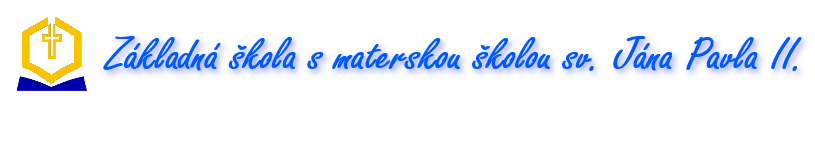 Školský vzdelávací programČarovný svet hierNázov školského vzdelávacieho programu:Čarovný svet hierStupeň vzdelania:predprimárne vzdelanieForma výchovy a vzdelania:celodennáVyučovací jazyk:slovenskýDruh školy:cirkevnáŠkola:Základná škola s materskou školou sv. Jána Pavla II.Osloboditeľská 27, BratislavaIČO: 42263352Riaditeľ školy: PaedDr. Lenka BubeníkováĎalšie kontakty: Eva Slepčanová, zástupkyňa pre MŠZriaďovateľ: Názov: Rímskokatolícka cirkev, Bratislavská arcidiecéza, Arcidiecézny školský úradAdresa: Špitálska 7, BratislavaKontakty: Mgr. Viera Kyselicová, riaditeľkatel.č. 02/ 57 20 06 10,  0903 982 151e-mail: kyselicova@abuba.skOBSAH1 Názov školského vzdelávacieho programu „Čarovný svet hier“	42 Vlastné ciele a poslanie výchovy a vzdelávania	43 Stupeň vzdelania	54 Vlastné zameranie materskej školy	55 Dĺžka dochádzky a formy výchovy a vzdelávania	76 Učebné osnovy školského vzdelávacieho programu „Čarovný svet hier“	8	6.1 Obsahový celok : Školský september	10	6.2 Obsahový celok : Farebný október	13	6.3 Obsahový celok :  Mokrý november	15	6.4 Obsahový celok: Sviatočný december	17	6.5 Obsahový celok: Biely január	19	6.6 Obsahový celok: Zábavný február	21	6.7 Obsahový celok : Knižný marec	23	6.8 Obsahový celok: Rozkvitnutý apríl	25	6.9 Obsahový celok: Slnečný máj	27	6.10 Obsahový celok: Veselý jún, hurá prázdniny	297 Vyučovací jazyk	318  Spôsob a podmienky ukončovania výchovy a vzdelávania, vydávanie dokladu o získanom vzdelaní	329 Materiálno-technické a priestorové podmienky	3210 Vnútorný systém kontroly a hodnotenia detí	3311 Vnútorný systém kontroly a hodnotenia zamestnancov školy	341 Názov školského vzdelávacieho programu „Čarovný svet hier“Názov ŠkVP - ,, Čarovný svet hier“ sme vybrali v súlade vhodnej symboliky, ktorá je dieťaťu zrozumiteľná pre materskú školu.2 Vlastné ciele a poslanie výchovy a vzdelávaniaHlavným cieľom našej materskej školy je pripraviť dieťa po všetkých stránkach rozvoja osobnosti na vstupu do základnej školy, teda rozvíjať jeho školskú pripravenosť, pripravenosť na život v spoločnosti vzhľadom na jedinečnosť dieťaťa, vychovať dobrého, aktívneho človeka s vlastnou identitou vo svetle Evanjelia, s pravými duchovnými hodnotami, s hlbokým vnímaním a prežívaním skutočnosti. Ciele výchovy a vzdelávania: rozvíjať osobnosť dieťaťa a pripravovať ho na školské vzdelávanie vzhľadom na to, čo má, čo by mohlo a čo môže vedieťrozvíjať náboženské cítenie vytvárať predpoklady pre zdravý fyzický, psychický, sociálny, emocionálny a duchovný rozvoj dieťaťa 	v pedagogickom prístupe klásť dôraz na rešpektovanie dieťaťa ako jedinečnú osobnosť    	podporovať jedinečnosť dieťaťa, rozvíjať jeho zdravé sebavedomie a sebaistotu  	rozvíjať a podporovať schopnosti detí kooperovať v skupine vštepovať princípy tvorivo-humanistickej výchovy, založené na rozvoji osobnosti dieťaťa vzhľadom na jeho individualitu v súlade s Dohovorom o právach dieťaťa 	rozvíjať schopnosti, zručnosti a návyky detí pre ich budúci rast, vštepovať im základy celoživotného vzdelávania 	celostne rozvíjať základné kompetencie osobnosti dieťaťa a tým ho pripraviť na ďalší aktívny život v spoločnosti  	podporovať nadanie, záujmy a rešpektovať osobnosť dieťaťa 	posilňovať schopnosť sebahodnotenia u detí a  preberať na seba primeranú zodpovednosť 	rozvíjať predstavivosť a tvorivosť v každodenných aktivitách 	oboznamovať sa s kultúrou, tradíciami štátu, mesta, ľuďmi, ktorí v ňom žijú, s prostredím a okolím materskej školy, základnej školy, okolitou prírodou a kultúrnymi pamiatkami 	rozvíjať u detí environmentálne cítenie, vzťah k prírode,  jej ochrane a ochrane životného prostredia 	 rozvíjať u detí návyky súvisiace so zdravým životným štýlom  	upevňovať u detí vzťah k rodine, jej členom, rozvíjať a podporovať spoluprácu medzi školou a rodinou vytvárať priaznivú sociálno-emocionálnu klímu v  materskej školevytvárať rodinné spoločenstvo3 Stupeň vzdelaniaStupeň vzdelania, ktorý poskytuje materská škola - predprimárne vzdelanie. 4 Vlastné zameranie materskej školy	Materská škola je súčasťou spojeného subjektu so Základnou školou sv. Jána. Pavla II. od 02. septembra 2012.	Prioritou ŠkVP je výchova detí vo viere. Chceme nadviazať na kresťanskú výchovu rodiča, pre ktorých je poslaním naučiť svoje deti modliť sa a pomáhať im odhaliť svoje povolanie Božích detí. Prostredníctvom spoločných modlitieb, rozprávania, čítania príbehov a rôznych aktivít bude pre deti život podľa evanjelia prirodzenou a neoddeliteľnou súčasťou ich života. 	Našou snahou je, aby sa deti učili prostredníctvom zážitkového učenia a tým mali zo vzdelávania radosť. Do edukačných aktivít nevstupujeme ako odovzdávatelia informácií, teda na báze slovnej inštrukcie a odovzdávania informácií, ale snažíme sa byť facilitátormi detí, aby spoločnou prácou hľadali riešenia problémov a skutočností, zapájali sa do procesu výučby a mali zo svojej práce a zistení radosť. Vedieme ich v duchu kresťanskej výchovy, k sebahodnoteniu svojich výsledkov, konania a správania, podporujeme ich záujem o nové vedomosti a zručnosti. Spoločne sa pripravujeme na pracovné činnosti a  pedagogickým pôsobením tak rozvíjame a usmerňujeme vedomosti, predstavivosť a zručnosti detí. 	Taktiež  sa zameriavame na čo najkvalitnejšiu pripravenosť detí na vstup do základnej školy s prihliadnutím na jedinečnú osobnosť dieťaťa, nezabúdame, že ani jedno dieťa nie je na rovnakej vedomostnej úrovni, preto pristupujeme k dieťaťu individuálne, rozvíjame jeho schopnosti, vedomosti, zručnosti a návyky, podporujeme aktívnosť dieťaťa v zmysle: čo má, čo môže a čo by mohlo vo svojom osobnostnom raste dosiahnuť. Prehlbujeme u detí pocit spolupatričnosti, vedieme ich k spolupráci, vzájomnej pomoci, spolunažívaniu a vzájomnému pochopeniu. 	Ďalšou súčasťou ŠkVP je environmentálna výchova z dôvodu stáleho narastania ekologických problémov. Realizáciou už od útleho detstva budeme  vytvárať  u detí silný vzťah a lásku k prírode a jej pochopeniu. Taktiež budeme venovať veľkú pozornosť športovým a edukačným aktivitám, ktoré včleníme   do prírodného prostredia, využitím  prírodných materiálov, teda toho, čo nám príroda ponúka. Vo veľkej miere sa budeme snažiť využívať i odpadové materiály a tým deťom približovať ich ďalšie využívanie v živote – recykláciu , zber papiera a pod.V pedagogickom procese vo veľkom rozsahu sa budeme snažiť spolupracovať  so ZŠ , aby sa v upevňovaní našich cieľov  pokračovalo i naďalej v jednotnom smere, teda, aby naše výchovné pôsobenie korešpondovalo s výchovným pôsobením ZŠ.Naším poslaním je:v pedagogickom procese vytvárať predpoklady pre zdravý fyzický, duchovný,  psychický, sociálny, emocionálny a etický rozvoj detí, pri výchove a vzdelávaní dieťaťa akceptovať jeho práva a základy mravnej výchovy,oboznamovať sa s okolím MŠ, ZŠ , ľuďmi a obcou Vajnory , v ktorej  deti žijú,snažiť sa o skvalitňovanie a udržiavanie dobrých vzťahov medzi ZŠ, zamestnancami,  rodinami detí a okolím, aby sme boli ako jedna veľká rodina,skvalitňovať výchovno-vzdelávací (edukačný) proces a oslovovať rodiny k spolupráci a prežívaniu spoločných posedení a zábavy v MŠ,vzájomne hľadať východiská pri riešení konfliktných výchovných situácií, iniciovať a motivovať rodičov k spolupráci, poskytnúť odbornú pomoc a usmernenie pri výchove detí, stretávať sa s rodičmi a deťmi pri rôznych podujatiach usporiadaných školou,  nielen pri preberaní a odovzdávaní detí, teda naďalej u nich vytvárať pozitívny vzťah k MŠ, pretože ich vzťah a postoje k nej sa odrážajú v ich ratolestiach, spoločne vytvárať pre deti lepšiu budúcnosť.5 Dĺžka dochádzky a formy výchovy a vzdelávaniaNa predprimárne vzdelanie v materskej škole podľa zákona 245/2008 o výchove a vzdelávaní (školský zákon) a o zmene a doplnení niektorých zákonov, vyhlášky 306/2008 o materskej škole prijímame deti od troch do šiestich rokov veku. Prednostne sa prijímajú deti, ktoré dovŕšili piaty rok veku, deti s odloženým začiatkom povinnej školskej dochádzky a deti s dodatočne odloženým začiatkom plnenia povinnej školskej dochádzky.Deti budú v triedach rozdelené : 3-4 ročné a 4-6 ročné podľa § 28 ods. 10 zákona 245/2008 Z.z. o výchove a vzdelávaní (školský zákon) a o zmene a doplnení niektorých zákonov.Dĺžka dochádzky dieťaťa do materskej školyniekoľkoročná dochádzkaposledný rok pred plnením povinnej školskej dochádzkyForma výchovy a vzdelávania:Poskytneme celodennú výchovu a vzdelávanie dieťaťa. Pri usporiadaní denných činností detí budeme dbať na vyvážené striedanie spontánnych a riadených činností tak, aby sme deti nepreťažovali.6 Učebné osnovy školského vzdelávacieho programu „Čarovný svet hier“Pri tvorbe učebných osnov berieme do úvahy Štátny vzdelávací program, vnútorné i vonkajšie podmienky materskej školy, spoluprácu a nadväznosť na Školský vzdelávací program ZŠ sv. Jána Pavla II. Snahou je rozvíjať :Kľúčové kompetencie, Psychomotorické kompetencieOsobnostné (intrapersonálne) kompetencieSociálne (iterpersonálne) kompetencie Komunikatívne kompetencieKognitívne kompetencieUčebné kompetencieInformačné kompetencie,prostredníctvom zmysluplnej výchovno-vzdelávacej činnosti podporovanej rôznymi doplnkovými aktivitami v spolupráci so základnou školou a rodinou.Zameriavame sa na celostný rozvoj detskej osobnosti v poznávaní  dieťaťa ako seba samého, na poznávanie prírody, sveta ľudí a kultúrneho života.Súčasťou výchovno-vzdelávacej činnosti je a naďalej bude upevňovanie a rozvíjanie hygienických, stravovacích a sebaobslužných zručností, kultúrnych a spoločenských návykov detí, čomu budeme venovať pozornosť pri každodenných činnostiach.Náš školský vzdelávací program pozostáva z nasledovných obsahových celkov zoradených do časového sledu:                                   Školský september                                 Farebný október                                 Mokrý november                                 Sviatočný december                                 Biely január                                 Zábavný február                                 Knižný marec                                 Rozkvitnutý apríl                                 Slnečný máj                                 Veselý júnJednotlivé obsahové celky pozostávajú z tém zameraných na rozvíjanie kľúčových kompetencií dieťaťa, rešpektujúce jeho vývinové možnosti, opierajúce sa o detskú skúsenosť a poznanie.Vo všetkých obsahových celkoch budeme plniť tieto úlohy:zvládnuť sebaobslužné činnosti (obliekať sa, obúvať sa, umývať sa, čistiť si zuby atď.) a návyky správneho stolovania (jesť s príborom, udržiavať čistotu pri jedle, atď.)zachovať v pracovných a technických činnostiach návyky poriadku a čistoty (upratať po sebe, dávať si pozor na odev, atď.)pozdraviť, poďakovať a požiadať o pomockomunikovať prijateľným spôsobomuplatňovať a rešpektovať návyky kultúrneho správania a spoločenských pravidielpoužívať spisovnú podobu Slovenského jazykanenásilne riešiť konflikt s iným dieťaťom/deťmi, dohodnúť sa na kompromiseprejavovať vzťah a ochranárske postoje k prírodnému prostrediu, uplatňovať návyky starostlivosti o príroduprejavovať radosť z hier, zapájať sa do skupinových hier, vedieť v nej spolupracovaťhodnotiť svoje vlastné schopnosti v rôznych činnostiachrozvíjať a upevňovať vzťah k poznávaniu, učeniu a získavaniu nových poznatkov, informácií, viesť deti k celoživotnému vzdelávaniu a radosti z poznanéhoplánovať, realizovať a hodnotiť hrudodržiavať stanovené, zvolené pravidládbať na bezpečnosť a ochranu zdraviaprejaviť sebareguláciu v hrách a iných aktivitách – konať s ohľadom na seba a druhýchpochopiť význam práce na základe rozmanitých pracovných činností6.1 Obsahový celok : Školský septemberCharakteristika obsahového celku:  Obsahový celok je zaradený na začiatok roka, ktorý je charakteristický tým, že deti prichádzajú zo známeho domáceho prostredia do materskej školy, stretávajú nových kamarátov a nadväzujú nové vzťahy s rovesníkmi i dospelými. Oboznamuje deti s dôležitosťou rodiny, s potrebou mať kamaráta. Deti sa prostredníctvom tohto obsahového celku presúvajú z prostredia najbližšieho a známeho (domova) cez nové prostredie (školu) až k širšiemu prostrediu, ktoré je súčasťou ich každodenného života (dedina a mesto). Uvedomenie si svojej národnosti a posilňovanie lásky k rodnej  vlasti je podstatou témy Tu žijem a rastiem. Spoločným menovateľom uvedených tém je vzťah, či už k ľuďom alebo k domovu, dedine, vlasti. Pre dobré vzťahy je dôležitá úcta, ktorou sa budeme zaoberať prostredníctvom prierezovej témy, s cieľom, aby naše deti v materskej škole získavali základy úcty k všetkým ľuďom i veciam okolo nich.Zjednotenie detského kolektívu pri nástupe do školy po prázdninách. Adaptácia na nové prostredie prostredníctvom hier. Primeraným a zrozumiteľným spôsobom zoznamovať deti s pravidlami spávania, hlavne vo vzťahu k druhým deťom. Rozvíjať sociálnu citlivosť k iným ľuďom. Rozvíjať komunikačné kompetencie jasného, zrozumiteľného a plynulého vyjadrovania.Aktivitami obsahového celku budeme vytvárať príjemnú sociálno-emocionálnu atmosféru v prostredí materskej školy, prehlbovať a upevňovať vzťahy medzi :deťmi,dieťaťom a materskou školou,dieťaťom – učiteľomučiteľom -  dieťaťom, rodinou – dieťaťom – učiteľom. Prostredníctvom tém budeme približovať deťom bezpečnosť v novom prostredí, oboznamovať ich s priestormi v materskej školy, okolím, upevňovať a  vytvárať vzťah k rodnému kraju, k zamestnancom a rozvíjať sociálne, kultúrne, hygienické a sebaobslužné návyky.Téma:Vitajte v  materskej školeU nás doma a v MŠTu žijem a rastiemBezpečne do školyStratégie výchovno-vzdelávacej činnosti:Metódy:Zážitkové učenie,kooperatívne učenie,problémové učenie, projektové učenie,názorné pozorovanie, hry a hrové učenie vysvetľovanie, rozprávanie, rozhovor, riešenie problémových úloh,slovnej inštrukcienácvik, precvičovanie, opakovanie,hodnotenie.Formy: Hudobno-pohybové a kruhové hry, skupinové učenie, individuálne učenie, frontálne učenie,kreslenie, maľovanie a modelovanie rodiny,tvorba rodinného stromu,zhotovovanie štátnej zástavy/vlajky,dopravné značky a znázorňovanie cesty do CMŠ,vyčítanky, riekanky a básne na tému rodina,hymna SR, grafomotorické cvičenia,vychádzka do blízkeho okolia,rozprávanie o rodine, cirkevnej materskej škole a domovine,pracovné listy,počúvanie hudby,námetové, konštruktívne a didaktické hry,hry s puzzle a pexesom,spevácke činnosti,pohybové a relaxačné cvičenia.Učebné zdroje:Pracovné listy na rozvoj matematických predstáv, rozvoj poznania, jazykovú výchovu, grafomotoriku,výtvarný, prírodný, technický a odpadový materiál,detská literatúra (autorské, ľudové),stavebnice,geometrické tvary,CD- prehrávač,hudobné CD – detské piesne, relaxačná hudba,odborná literatúra,didaktické pomôcky,riekanky, vyčítanky, básne,piesne, hudobno-pohybové a kruhové hry6.2 Obsahový celok : Farebný októberCharakteristika obsahového celku :Tento obsahový celok je zaradený na mesiac október, ktorý ponúka viditeľné krásy jesennej prírody, ktoré deti môžu vnímať všetkými zmyslami. Či už zrakom, chuťou, hmatom pri plodoch jesene; sluchom, zrakom, čuchom pri vnímaní chladnejšieho, veterného jesenného počasia. Jeseň je typická svojou farebnosťou, preto sme tému farby zaradili na koniec tohto obsahového celku. Prierezová téma poukazuje na dôležitosť ochrany prírody, v nej sa deti z našej CMŠ naučia základom ochranárskych postojov.Formou hry budeme deti motivovať k pracovným činnostiam a záujmu získavať nové informácie.  Poznávanie živej prírody, premien ročných období.Priame a autentické skúsenosti z prírody a jej ochrany. Podporovať komunikačné kompetencie pri aplikovaní poznatkov z prírody. Aktivitami obsahového celku deťom priblížime zmenu v ročnom období. Prostredníctvom pracovných činností chceme u detí upevňovať:vzťah k práci a radosti z nej,vzťah k ľudovým tradíciám,k sviatkom a všetkému, čo s nimi súvisí, kultúrne, hygienické a spoločenské návyky,                        rozvíjať u nich základy:logického myslenia,matematických predstáv, jazykovej zručnosti, bezpečnosti v tomto ročnom období.Téma :Čarovná jeseňVitamíny zo záhradkyTajomstvo farebných listovPlody jeseneStratégie výchovno-vzdelávacej  činnosti:Metódy: Zážitkové učenie,kooperatívne učenie,problémové učenie, projektové učenie,názorné pozorovanie, hry a hrové učenie vysvetľovanie, rozprávanie, rozhovor, riešenie problémových úloh,slovnej inštrukcienácvik, precvičovanie, opakovanie,hodnotenie.Formy:pracovné činnosti,individuálne učenie,skupinové učenie,frontálne učenie,vychádzka do prírody a blízkeho okolia,,,List“ mamičke – čo sme našli v prírode a záhrade,hudobno-pohybové a dramatizujúce hry,nácvik, spievanie a recitácia básní a piesní,grafomotorické cvičenia,zhotovovanie výtvarných prác z prírodného a odpadového materiálu,lepenie a priestorové dotváranie prírodného materiálu – Čo sme našli v lese,vychádzka do okolia, pozorovanie a určovanie farebnej pestrosti a práce ľudí,hry podporujúce predstavivosť a fantáziu,Učebné zdroje:Pracovné listy,melodický hudobný nástroj,makety ovocia a zeleniny,výtvarný, prírodný, technický a odpadový materiál,odborná literatúra, detské časopisy,detská literatúra,zásobník piesní, hier a riekaniek,stavebnice.6.3 Obsahový celok :  Mokrý novemberCharakteristika obsahového celku:Téma moje múdre telo je zaradená na mesiac november. V tomto  mesiaci badať zvýšenú chorobnosť detí. Ako si chrániť zdravie pred chorobou či úrazom, aká je dôležitá čistota tela a potravín, aká je dôležitá zdravá výživa... to všetko sa deti naučia v priebehu tohto obsahového celku. Daždivé počasie typické pre november môže dotvoriť atmosféru pri preberaní prierezovej témy Noe sa plaví v mori.Premeny v prírode. Praktické činnosti, ktoré rozvíjajú estetické a zmyslové vnímanie, stimulovanie vizuálnej percepcie. Upevňovanie zdravých životných návykov a postojovStimulovanie základných kompetencií nevyhnutných pre zdravý spôsob života. Rozvoj farebného videnia, uplatnenie vo výtvarných a pracovných činnostiach. Rozvoj fantázie, tvorivosti.Poznávanie svojho tela, signály tela, utváranie správnych postojov k zdraviu.Prezentácia tvorivého myslenia a kreatívnej kompetencie vo vyjadrovaní.Oboznamovať deti so zmenami v prírode s príchodom zimného obdobia.Téma :Počasie sa mračíMoje múdre teloČo pichá a šuštíZimní spáčiStratégie výchovno-vzdelávacej  činnosti:Metódy:zážitkové učenie,kooperatívne učenie,problémové učenie, projektové učenie,názorné pozorovanie, hry a hrové učenie vysvetľovanie, rozprávanie, rozhovor, riešenie problémových úloh,slovnej inštrukcienácvik, precvičovanie, opakovanie,hodnotenie.Formy:pracovné činnosti,individuálne učenie,skupinové učenie,frontálne učenie,vychádzka do prírody a blízkeho okolia,hra zdravé a nezdravé potraviny,hudobno-pohybové a dramatizujúce hry,kreslenie, maľovanie a modelovanie ovocia zeleniny,nácvik, spievanie a recitácia básní a piesní,zhotovovanie výtvarných prác z prírodného a odpadového materiálu,zdravotne zamerané činnosti.Učebné zdroje:Pracovné listy,melodický hudobný nástroj,makety ovocia a zeleniny,výtvarný, prírodný, technický a odpadový materiál,odborná literatúra, detské časopisy,detská literatúra,zásobník piesní, hier a riekaniek,stavebnice.6.4 Obsahový celok: Sviatočný decemberCharakteristika obsahového celku:Obdobie decembra sa nesie v znamení očakávaní. Je to čas obdarúvania sa ľudí, čas kedy sa plnia mnohé priania a túžby. V tejto sviatočnej atmosfére Mikuláš určite nezabudne na čakajúce deti v CMŠ a s Ježiškom na Vianoce nadíde čas radosti a veselosti. Pri tomto obsahovom celku považujeme za dôležité naučiť deti nielen prijímať dary, ale vedieť ich aj dávať. Tak, ako nám dobrotivý Pánboh daroval najväčší dar – svojho Syna – Ježiška, ktorý sa narodil v chudobnej maštaľke, tak aj ľudia si majú robiť radosť a darovať si nielen hmotné dary, ale aj úsmev, dobré slovo či pohladenie.V tomto obsahovom celku sa zameriame na poznávanie všeobecne prijímaných hodnôt : ľudskosť, solidarita, priateľstvo. Oboznámime sa s históriu Vianoc, tradíciami, zvykmi. Príprava vianočného posedenia v  MŠ. Podpora a rozvoj estetického cítenia, vnímania a prežívania. Výroba ozdôb, príprava vianočných koláčikov. Precvičovanie manipulačných schopností, podnecovanie, predstavivosť, tvorivosti, fantázie.Téma :AdventTešíme sa na príchod sv. MikulášaČarovné dvere do sveta sneniaVôňa VianocStratégie výchovno-vzdelávacej činnostiMetódy:Zážitkové učenie,kooperatívne učenie,problémové učenie, projektové učenie,názorné pozorovanie, hry a hrové učenie vysvetľovanie,rozprávanie, rozhovor, riešenie problémových úloh,slovnej inštrukcienácvik, precvičovanie, opakovanie,hodnotenie.Formy:pracovné činnosti s rôznym materiálom,individuálne učenie,skupinové učenie,frontálne učenie,pracovné listy, zošity,Mikuláška besiedka,vianočná besiedka,pečenie koláčov,námetové, didaktické, konštruktívne hry,nácvik piesní a básní k Vianociam a zime,hudobno-pohybové hry,počúvanie a spievanie kolied,grafomotorické cvičenia,matematická predstavy pri manipulácií s predmetmi.Učebné zdrojeZásobník  piesní a básní k Vianociam,pracovné listy,detské časopisy,odborná literatúra,stavebnice,geometrické tvary,piesne, riekanky, vyčítanky.6.5 Obsahový celok: Biely januárCharakteristika obsahového celkuDeti sa oboznámia s pojmom kalendár, charakterizujú znaky zimy, ktoré môžu v tomto období vnímať. Jeden týždeň venujeme zimným športom. Tento obsahový celok sa nesie v znamení času, deti sa oboznámia s časovými vzťahmi a v súvislosti s tým, aj so zákonitosťami striedania ročných období a času – ráno – večer. Na elementárnej úrovni si utvoria predstavu o vesmíre. Prierezová téma poukáže na to, že aj v zimnom období je dôležité uprednostniť pohyb na čerstvom vzduchu, otužovať sa, pred trávením času pri televízore (Keď Pán Ježiš bol maličký, nikdy neleňošil...)Budeme deti viesť k samostatnej práci a radosti.Uspokojovať vyššie potreby, rozširovať poznatkový systém, rozvoj záujmov a motíváciu o spoznávanie okolitej skutočnosti a podpora túžby po poznaní. Podnecovanie aktivity, tvorivosti, samostatnosti a zodpovednosti. Schopnosť riešiť kognitívne úlohy, alebo problémy individuálne alebo v kooperácii s inými deťmi. Osvojovanie elementárnych poznatkov o prostredí ktoré je deťom neznáme. Zmysluplne a zaujímavo im vysvetliť vesmír.Téma :Bola raz malá hviezdičkaV krajine snehu a ľaduZimné športySvet čísiel a tvarovStratégie výchovno-vzdelávacej činnostiMetódy:Zážitkové učenie,kooperatívne učenie,problémové učenie, projektové učenie,názorné pozorovanie, hry a hrové učenie vysvetľovanie, rozprávanie, rozhovor, riešenie problémových úloh,slovnej inštrukcienácvik, precvičovanie, opakovanie,hodnotenie.Formy:Stavebnice,výtvarné a pracovné činnosti,individuálne učenie,skupinové učenie,frontálne učenie,pracovné listy,grafomotorické cvičenia,pracovné činnosti s prírodným materiálom,snehové hry a hry so snehom,rozvíjanie matematických predstáv pri manipulácií s predmetmi,hudobno-pohybové, konštruktívne, námetové a didaktické hry,pokusy so snehom a vodou.Učebné zdrojeOdborná literatúra, pracovné listy,makety, detská literatúra,riekanky, vyčítanky, piesne, básne, výtvarný a prírodný materiál6.6 Obsahový celok: Zábavný februárCharakteristika obsahového celkuZaradenie tohto obsahového celku súvisí s tradíciou prežívania fašiangov v našom meste. Deti zakúsia radosť a veselosť fašiangového obdobia prostredníctvom prípravy na Karneval – od výroby masiek, cez výzdobu triedy, prípravu občerstvenia, tancovačku, súťaže... Nakoľko karneval sa nesie v znamení detí prezlečených za zvieratá, ľudí v rôznych profesiách, vecí... tento obsahový celok doplní aj oboznamovanie sa s cudzokrajnými zvieratami, pracovnými profesiami a južným ovocím. Pri príprave karnevalu je dôležitá spolupráca a pomoc kamarátom, učiteľkám, čomu sa bližšie venuje prierezová téma.Vzdelávacie aktivity : rozvoj vyrovnanej a adekvátnej identity, práva dieťaťa, osvojenie si základných poznatkov, schopností a znalostí pri nadväzovaní sociálnych vzťahov a kontaktov s vrstovníkmi a dospelými. Viesť k tolerancii, kultúre medziľudských vzťahov, osvojenie si všeobecne uznávané etické hodnoty.Téma :My sme malí muzikantiKarnevaly, karnevaly, tešia sa už veľkí, malíVesmír očami detíKaždý z nás je inýStratégie výchovno-vzdelávacej činnostiMetódy:Zážitkové učenie,kooperatívne učenie,problémové učenie, projektové učenie,názorné pozorovanie, hry a hrové učenie vysvetľovanie, rozprávanie, rozhovor, riešenie problémových úloh,slovnej inštrukcienácvik, precvičovanie, opakovanie,hodnotenie.Formy:Stavebnice,výtvarné a pracovné činnosti,individuálne učenie,skupinové učenie,frontálne učenie,zhotovovanie zemegule,vytváranie hviezdnej oblohy,pracovné listy,grafomotorické cvičenia,pracovné činnosti s prírodným materiálom,hudobno-pohybové, konštruktívne, námetové a didaktické hry.Učebné zdrojeOdborná literatúra, makety slnka, mesiaca, planét,pracovné listy,makety, detská literatúra,riekanky, vyčítanky, piesne, básne, výtvarný a prírodný materiál6.7 Obsahový celok : Knižný marecCharakteristika obsahového celku :Marec je už dlhé roky mesiacom knihy. V období prevahy elektronických médií, počítačov a iných IKT sa kniha dostáva do úzadia. Štatistiky hovoria o tom, že deti čítajú málo, prípadne nečítajú vôbec. Vzbudenie a posilnenie záujmu o knihy rôzneho druhu prostredníctvom zážitkových aktivít  bude náplňou tohto obsahového celku. Deti budú môcť pochopiť, že v knihách je ukrytý „poklad“ v podobe vedomostí o veciach okolo nás, viditeľných i pre naše zmysly neviditeľných. Prierezová téma súvisí s obdobím pôstu. Oboznámením s príbehom krížovej cesty sa „Svetielka“ budú učiť pomáhať slabším a chorým ľuďom.Zvýšenie záujmu detí o knihy. Rozvoj schopností a zručností ktoré predchádzajú čítaniu a písaniu. Osvojenie si poznatkov o znakových systémoch, počúvanie s porozumením. Stimulovanie rečového potenciálu, kompetencie viažúce sa na rozprávanie a rozhovor. Zdokonaľovanie výslovnosti , detskej tvorivosti, myslenia a sebavyjadrovania.V tomto období môžu prežívať krásne veľkonočné obdobie. Oboznamovanie s ľudovými tradíciami, zvykmi na Veľkú noc.Rozvoj kapacít vnímania konštantných rytmov prírody Veľkonočných sviatkov , ľudové tradície a zvyky. Téma :Prezraď mi kniha, čo skrývašZ rozprávky do rozprávkyPrichádza jar pomaličkuŤuki, ťuki, ťukalo – Veľká nocStratégie výchovno-vzdelávacej činnostiMetódy:Zážitkové učenie,kooperatívne učenie,problémové učenie, projektové učenie,názorné pozorovanie, hry a hrové učenie vysvetľovanie, rozprávanie, rozhovor, riešenie problémových úloh,slovnej inštrukcienácvik, precvičovanie, opakovanie,hodnotenie.Formy:Návšteva knižníc,Čítanie detskej literatúry, pracovné listy,grafomotorické cvičenia, individuálne učenie,skupinové učenie,frontálne učenie,dopravné prostriedky,kruhové a hudobno-pohybové hry,relaxačné cvičenia,hry a hrové činnosti,výtvarné a pracovné činnosti,Prebúdzanie jari,Na dvore býva...,U kráľa času – časové vzťahy,Morena,Chránime si prírodu – les.Učebné zdrojeDetská literatúra,odborná literatúra,                                pracovné listy, zošity,CD – prehrávač,makety zvierat,makety kvetov,makety rastlín a stromov,riekanky, vyčítanky, básne,stavebnice.6.8 Obsahový celok: Rozkvitnutý aprílCharakteristika obsahového celkuS prichádzajúcou jarou je zaradený nasledujúci obsahový celok. Deti charakterizujú znaky tohto ročného obdobia, budú sa učiť vnímať ich všetkými zmyslami. Nakoľko je apríl mesiacom lesov, druhý týždeň deti „putujú“ na prechádzku do lesa, kde spoznávajú jeho zákutia i bohatstvá. Jar je typickým obdobím pre sadenie semien, starostlivosť o rastliny, prebúdzanie nového života. So základmi práce v záhrade sa deti oboznámia v téme Starostlivosť o rastliny. Poslednou témou sú Domáce zvieratá, kde sa deti naučia pomenovať mláďatá zvierat a význam starostlivosti o zvieratá.Nadväzuje na predchádzajúce oblasti zmien v prírode a je zameraný na jar . Taktiež je zameraný na rozvoj prírodovedného poznania a stimulovania zvedavosti detí bádať v okolitom prostredí. Rôznymi praktickými činnosťami sa deti budú zoznamovať so základnými pravidlami cestnej premávky, ich bezpečnosti, rozvíjať pamäťové vlastnosti, pozornosť, sústredenosť, ohľaduplnosť, orientáciu v priestore a pod.Téma :Jarné kvietky ( od semienka po rastlinku )Zelené pľúca modrej planéty ( Deň zeme)Deti pozor, červenáDomáce zvieratáStratégie výchovno-vzdelávacej činnostiMetódy:Zážitkové učenie,kooperatívne učenie,problémové učenie, projektové učenie,názorné pozorovanie, hry a hrové učenie vysvetľovanie, rozprávanie, rozhovor, riešenie problémových úloh,slovnej inštrukcienácvik, precvičovanie, opakovanie,hodnotenie.Formy:Hry a hrové činnosti,výtvarné a pracovné činnosti,individuálne učenie,skupinové učenie,frontálne učenie,cestujeme po svete,športom ku zdraviu,súťaživé hry,rozlúčka predškolákov,pracovné listy,detské časopisy,stavebnice.Učebné zdrojeOdborná literatúra,detská literatúra,encyklopédieinternetvýtvarný a pracovný materiál,CD – prehrávač,stavebnice,pracovné zošity,piesne, hry a riekanky.6.9 Obsahový celok: Slnečný májCharakteristika obsahového celkuMáj je mesiacom, v ktorom majú sviatok všetky mamy. Je to mesiac aj našej nebeskej Matky, Panny Márie. Mame, jej práci, obetavosti je venovaný jeden týždeň tohto obsahového celku. V tomto období deti rady šantia po lúke. Čo všetko na lúke môžu stretnúť, ako sa slušne a zodpovedne správať v prírode – živej i neživej je náplňou ďalších tém obsahového celku: Keď pôjdeš lúkou, Od kvapky k potoku a Neživá príroda.Dominujú činnosti motivované Sviatkom matiek, cieľom ktorých je podpora a rozvoj pozitívnych sociálnych vzťahov v rodien, utvárať elementárne poznatky o narodení dieťaťa, posilnenie a podpora emocionálneho prežívania a prosociálne správanie k ostatným ľuďom. Na tieto činnosti nadväzujú aktivity zamerané na utváranie postojov a základov hodnotového systému.Utvárať vedomie o hlavnom meste republiky, osvojovať si rôzne spôsoby oboznamovania sa so širším spoločenským prostredím a utvárať si k nemu pozitívny vzťah.Téma :Na tom našom dvoreÚsmev mojej mamySlovensko - moja vlasťNaši záchranáriStratégie výchovno-vzdelávacej činnostiMetódy:Zážitkové učenie,kooperatívne učenie,problémové učenie, projektové učenie,názorné pozorovanie, hry a hrové učenie vysvetľovanie, rozprávanie, rozhovor, riešenie problémových úloh,slovnej inštrukcienácvik, precvičovanie, opakovanie,hodnotenie.Formy:Hry a hrové činností,individuálne učenie,skupinové učenie,frontálne učenie,výtvarné a pracovné činnosti,darček pre mamičku,nakreslím si mamičku,moje telo sa skladá z...., chráň si svoje telo,cestujeme po Slovensku,pracovné listy,relaxačné cvičenia,tematické, konštruktívne a hudobno-pohybové hry.Učebné zdrojeriekanky, básne, piesne,pracovný a výtvarný materiál,CD – prehrávač,odborná literatúra,detská literatúra,výtvarný, prírodný a pracovný materiál, pracovné listy,makety Slovenska.6.10 Obsahový celok: Veselý jún, hurá prázdninyCharakteristika obsahového celkuKoniec školského roka sa nesie v znamení leta, očakávania prázdnin, preto obsahový celok je sústredený na vnímanie a rozlišovanie darov leta, na prežívanie sviatku MDD. So začínajúcimi prázdninami je potrebné deti oboznámiť s nástrahami prázdnin, ktoré môžu zapríčiniť úraz na cestách, pri vode, pri hrách. Je dôležité zopakovanie pravidiel bezpečnosti na cestách pri bicyklovaní, chôdzi či korčuľovaní pri témach Dopravné prostriedky, cestovanie a Prázdniny bez úrazu. Blížiaci sa koniec školského roku prinesie deťom veľa radosti a zábavy. Obsahový celok je zameraný na objavenie hier a podpora vzájomnej kooperácie medzi deťmi. Podnecovanie aktivity, samostatnosti, tvorivosti, zodpovednosti. K záveru školského roku patrí aj rozlúčka s predškolákmi a tradičná opekačka.Podpora sympatíí a kamarátskych vzťahov , posilňovanie individuality osobnosti. Všetky činnosti a aktivity budú zamerané na pohyb, ktorý patrí medzi základné potreby ľudí. Kognitívne učebné kompetencie budeme rozvíjať aktivitami a činnosťami typickými pre letné obdobie. ( hry s vodou, hry s pieskom, pozorovanie prírodného prostredia, počasia, hmyzu, flóry )Deťom sa chceme snažiť priblížiť  prostredie iných okolitých krajín. Prehlbovať u nich neustálu chuť po nových informáciách a radosti z učenia.	Upevňovať priateľské vzťahy, spolupatričnosť  a vzájomnú pomoc.Rozvíjať ich vzťah ku športu a hre.Zámerom letnej prázdninovej činnosti bude predovšetkým vytvárať pre deti bohato podnetné prostredie a hrové činnosti, ktoré pomôžu deťom sa postupne adaptovať na novom prostredí ( jedná sa o deti z elokovaných pracovísk , ktoré navštevujú MŠ aj počas prázdnin) Podpora sympatíí a kamarátskych vzťahov , posilňovanie individuality osobnosti. Všetky činnosti a aktivity sú zamerané na pohyb, ktorý patrí medzi základné potreby ľudí. Kognitívne učebné kompetencie rozvíjame aktivitami a činnosťami typickými pre letné obdobie. ( hry s vodou, hry s pieskom, pozorovanie prírodného prostredia, počasia, hmyzu, flóry )Téma: Týždeň detskej radostiZvonček zvoní, na lúke je tisíc vôníČo sa deje pri riekeLeto volá dovidenia školaTešíme a hráme sa so slniečkomStratégie výchovno-vzdelávacej činnostiMetódy:Zážitkové učenie,kooperatívne učenie,problémové učenie, projektové učenie,názorné pozorovanie, hry a hrové učenie vysvetľovanie, rozprávanie, rozhovor, riešenie problémových úloh,slovnej inštrukcienácvik, precvičovanie, opakovanie,hodnotenie.Formy:Hry a hrové činnosti,výtvarné a pracovné činnosti,individuálne učenie,skupinové učenie,frontálne učenie,cestujeme po svete,športom ku zdraviu,súťaživé hry,rozlúčka predškolákov,pracovné listy,detské časopisy,stavebnice.Učebné zdrojeOdborná literatúra,detská literatúra,encyklopédieinternetvýtvarný a pracovný materiál,CD – prehrávač,stavebnice,pracovné zošity,piesne, hry a riekanky.7 Vyučovací jazykVyučovacím jazykom v materskej škole je štátny jazyk Slovenskej republiky – slovenský jazyk8  Spôsob a podmienky ukončovania výchovy a vzdelávania, vydávanie dokladu o získanom vzdelaníPodľa § 16 ods.1 a 2 zákona 245/2008 o výchove a vzdelávaní (školský zákon) a o zmene a doplnení niektorých zákonov  a vyhlášky 306/2008 o materskej škole, predprimárne vzdelanie získa dieťa absolvovaním posledného ročníka vzdelávacieho programu odboru vzdelávania v materskej škole. Dokladom o získanom stupni vzdelania je osvedčenie o absolvovaní predprimárneho vzdelávania.Osvedčenie o získanom vzdelaní v súlade so školským zákonom, sa deťom, ktoré absolvovali predprimárne vzdelanie, bude odovzdávať v posledný júnový deň príslušného roka na „Rozlúčke s predškolákmi“, ktorú budeme pripravovať v spolupráci a za účasti rodičov. 9 Materiálno-technické a priestorové podmienkyMaterská škola je súčasťou základnej školy. Má svoj samostatný vchod a od základnej školy je oddelená dverami.V materskej škole sa nachádzajú dve triedy – trieda včeličiek a trieda sovičiek. Pri oboch triedach sú spálne s rozloženými lehátkami (nie je potrebné ich v priebehu dňa skladať).Prostredie cirkevnej materskej školy priaznivo ovplyvňuje osobnosť dieťaťa. Je útulné, príjemné a harmonické. Harmonickosť prostredia je premenlivou zložkou, nakoľko mu deti spoločne s učiteľkou dávajú osobitý pôvab, starajú sa o poriadok a jeho estetickú úpravu, preto je každá trieda jedinečná. Prostredie úzko súvisí s cieľmi cirkevnej materskej školy, výchovno-vzdelávacou činnosťou, obsahom výchovy a vzdelávania, učením sa dieťaťa. Učiteľky vedú deti k aktívnej pomoci pri tvorbe priaznivej sociálno-emocionálnej atmosféry a estetizácii prostredia materskej školy. Ich cieľom je, aby sa tu deti cítili bezpečne, sebaisto a príjemne.Materiálne zabezpečenie je základom vnútorného prostredia. Materská škola je zásobená hračkami, ktoré sú neoddeliteľnou súčasťou vzdelávania a učenia sa detí. Sú z kvalitných materiálov a primerané veku detí. Súčasťou materiálneho- technického vybavenia je aj detská a odborná literatúra, budeme využívať  knižnicu v CZŠ , učebné pomôcky, ktoré sa priebežne dopĺňajú, telovýchovné náradie a náčinie, hudobné nástroje, didaktickú a audiovizuálnu techniku, výpočtovú techniku v spolupráci so  základnou školou. Pomôcky sú uložené na viditeľnom mieste, poskytujú deťom priame bezprostredné zážitky, vedú ich k iniciatíve, podporujú a rozširujú vnútornú motiváciu dieťaťa. Rozmiestnenie nábytku rešpektuje potreby detí mať dostatok priestoru na hry, pohybové a relaxačné cvičenia a odpočinok. Sú vytvorené pracovné a hrové kútiky, edukačné centrá,  ktoré učiteľky budú obmieňať  spoločne s deťmi podľa potrieb. Triedy sú usporiadané tak, aby deťom : Umožňovali komunikáciu pri spoločných činnostiach v hrových skupinách,uľahčili voľný styk s najbližším okolím,uľahčili prístup k hračkám a pomôckam,umožnili plánovať a vytvárať hrové prostredie podľa vlastného zámeru,umožnili poznať vlastné pracovné tempo a uvedomiť si vlastné možnosti,umožniť ponechať vlastný výtvor v prostredí,umožniť tvoriť podľa vlastných predstáv na základe samostatného rozhodovania sa pri výbere činností,boli bezpečné, hygienické, estetické a funkčné,umožňovali dodržiavanie vopred stanovených pravidiel deťmi a učiteľkami pri ukladaní hračiek, manipulácií s predmetmi, učebnými pomôckami.Súčasťou materskej školy je výdajňa jedla s malou kuchynkou.Na chodbe sa nachádzajú skrinky, sociálne zariadenie a izolačná miestnosť.10 Vnútorný systém kontroly a hodnotenia detíDosahovaný rozvojový rast osobnosti detí budeme kontrolovať pomocou pracovných zošitov, listov, z výtvarných a pracovných činností, pozorovaním ich spolupráce a správania sa detí ako jednotlivca i v skupine. Využívame metódy hodnotenia – pozorovanie, hospitácie, analýzy plánovania (programovania) výchovno-vzdelávacej činnosti, analýzy pracovných listov, zošitov, produktov detských činností, pričom rešpektujeme osobnostné tempo detí.Skontrolujeme a zhodnotíme:záujem o činnosti (osvojovanie návykov a zručností), reakciu na stimuláciu a motiváciu, aktívne sa zapájanie detí do činností, úroveň vedomostí, zručností, schopností a návykov vo vzťahu k učebným osnovám školského vzdelávacieho programu,výchovno-vzdelávacie výsledky v perceptuálno-motorickej, kognitívnej, a sociálno-emocionálnej oblasti,rozvíjanie kľúčových kompetencií detí,plnenie cieľov stanovených v ŠkVP,organizáciu výchovno-vzdelávacej činnosti,proces učenia,pričom budeme využívať vzájomné hospitácie, konzultácie medzi pedagogickými zamestnancami, pokroky i poklesy detí konzultovať s rodičmi a hodnotiť edukačnú činnosť.Konkrétne zameranie a formy hodnotenia detí sú vypracované v ročnom pláne vnútornej kontroly školy vypracovanom v súlade s § 9 ods. 4 písm. c) vyhlášky MŠ SR č. 306/2008 Z. z. v znení vyhlášky MŠ SR č. 308/2009 Z. z.11 Vnútorný systém kontroly a hodnotenia zamestnancov školyKonkrétne zameranie kontrolnej činnosti zamestnancov je vypracované v ročnom pláne vnútornej kontroly školy vypracovanom v súlade s § 9 ods. 4 písm. c) vyhlášky MŠ SR č. 306/2008 Z. z. v znení vyhlášky MŠ SR č. 308/2009 Z. z.Dátum prerokovania ŠkVP v pedagogickej rade:			Dátum prerokovania  ŠkVP v  Rade školy :			